Moon Satellite for Only Watch 2019                                                                                                Geneva, September 23rd 2019Moon Satellite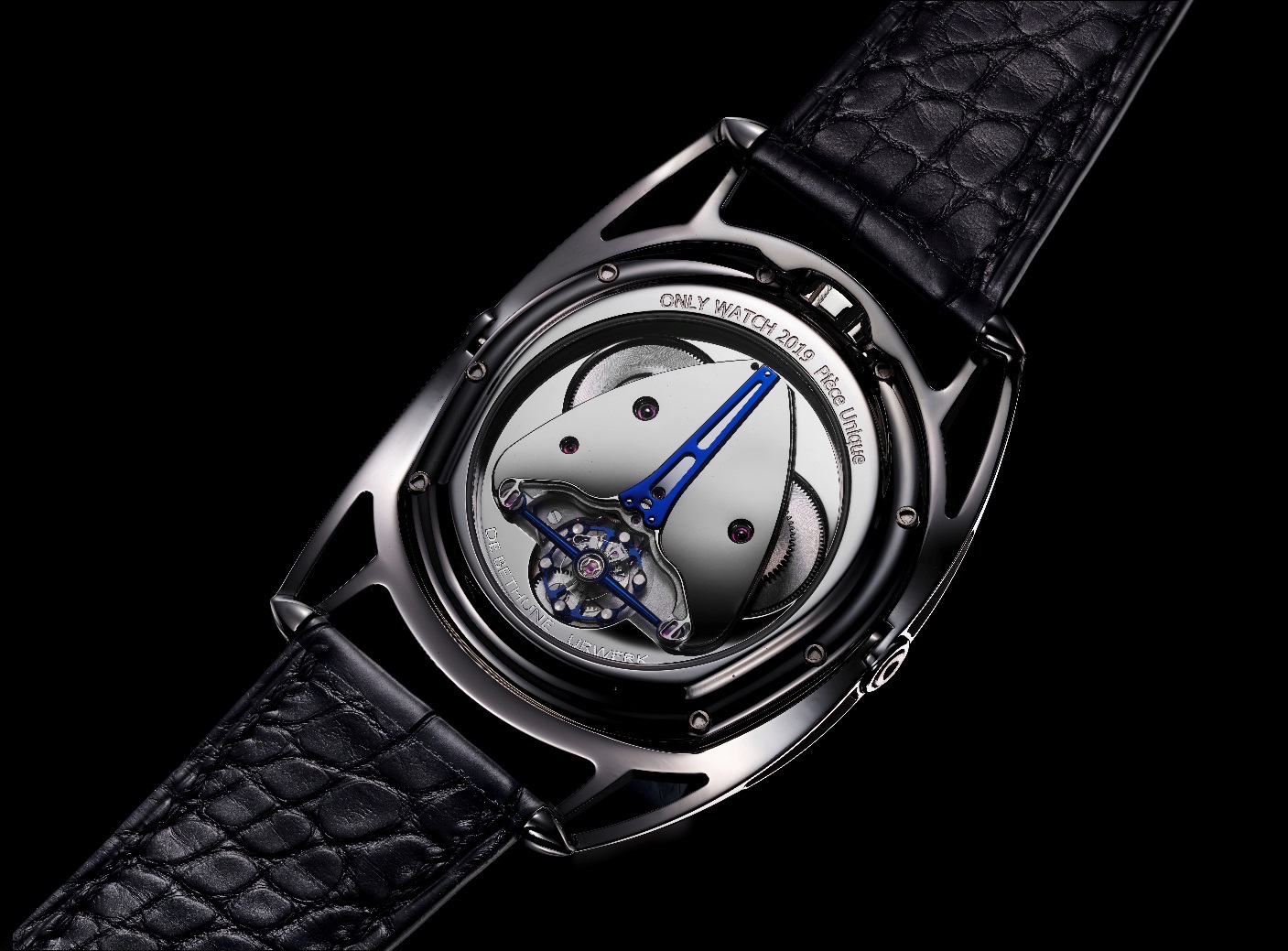 For Only Watch 2019Technical specificationsName: 	Moon Satellite for Only Watch 2019Reference:	OW19Functions:	Wandering hour satellite, Minutes, Spherical moon phase indication at 6 o’clock, Power reserve situated on the backMovement:	DB2105Type:	Mechanical hand-wound movementAdjustment:	Winding, setting the time and spherical moon phase adjustment by means of the crown (3 positions)Technical features of calibre DBUR2105Number of parts:	336Jewelling:	37 jewelsDiameter:	30 mmPower reserve: 	4 days, ensured by a self-regulating twin barrel 	De Bethune Innovation (2004)Specificities: Hour satellite indication designed by URWERK with triple base plate in ARCAAP; satellite in aluminum mounted on Geneva crosses in beryllium bronze. Hand painted SuperLuminova index.	Titanium balance wheel with white gold inserts, optimised for temperature differences and air penetration	De Bethune Patent (2016) 	"De Bethune" balance-spring with flat terminal curve 	De Bethune Patent (2006)	Silicon escape wheelSpherical moon phase indication accurate to a degree of one lunar day every 122 years – De Bethune Patent (2004)	Triple pare-chute shock-absorbing systemDe Bethune Innovation (2005)Frequency: 	28,800 vibrations per hourAdornment: 	Concave plate covers and mirror-polished barrels bridge		Open worked and hand sailed barrels		Steel parts beveled and polished by hand Case and strapCase material:	Polished grade 5 titaniumCase width:	43 mmCase thickness:	13.3 mmLugs: 	Short or long floating lugs in polished grade 5 titanium 	De Bethune Patent (2006)Crystal: 	In sapphire crystal (1800 Vickers hardness) with double anti-reflective coatingCase back: 	Screwed case back in grade 5 polished titanium 	Sapphire crystal (1800 Vickers hardness) with double anti-reflective coating    Water resistance: 	3 ATMStrap: 	Extra-supple alligator leather, alligator liningBuckle:	Pin buckle in polished grade 5 titanium